Debbie Beeston 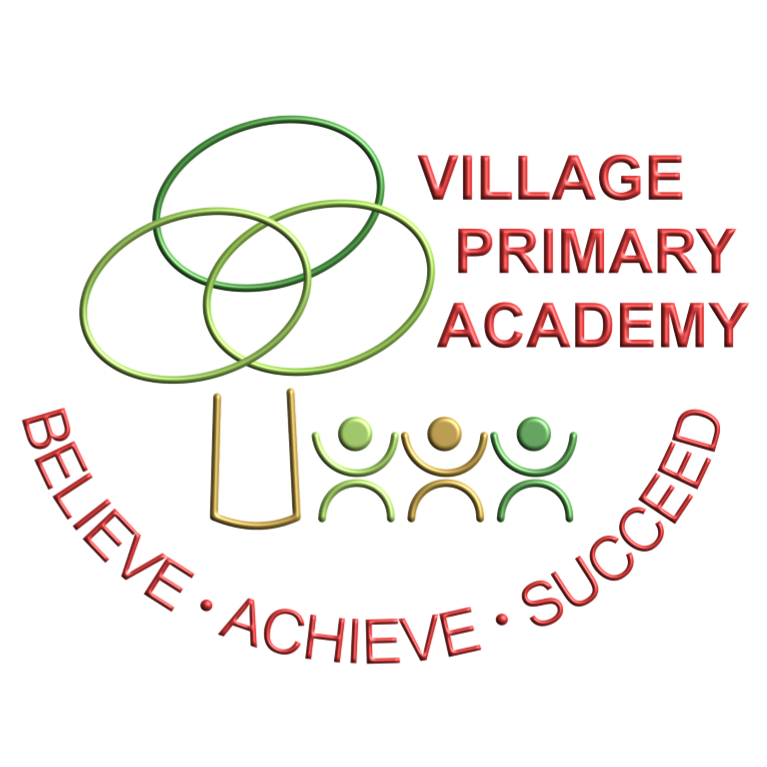 Principal 	 Village Primary Academy 	155 Village Street Derby 	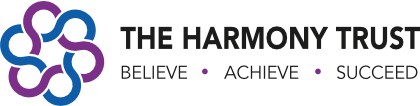 DE23 8DF Tel: (01332) 766492Email: info@village.theharmonytrust.orgDear parents and guardians,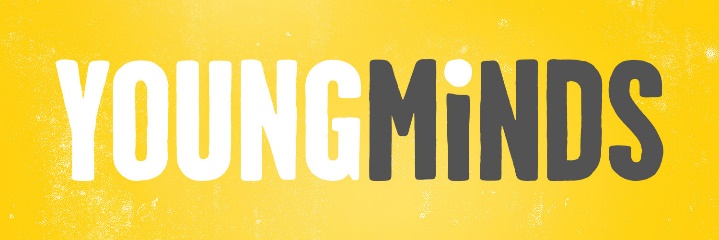 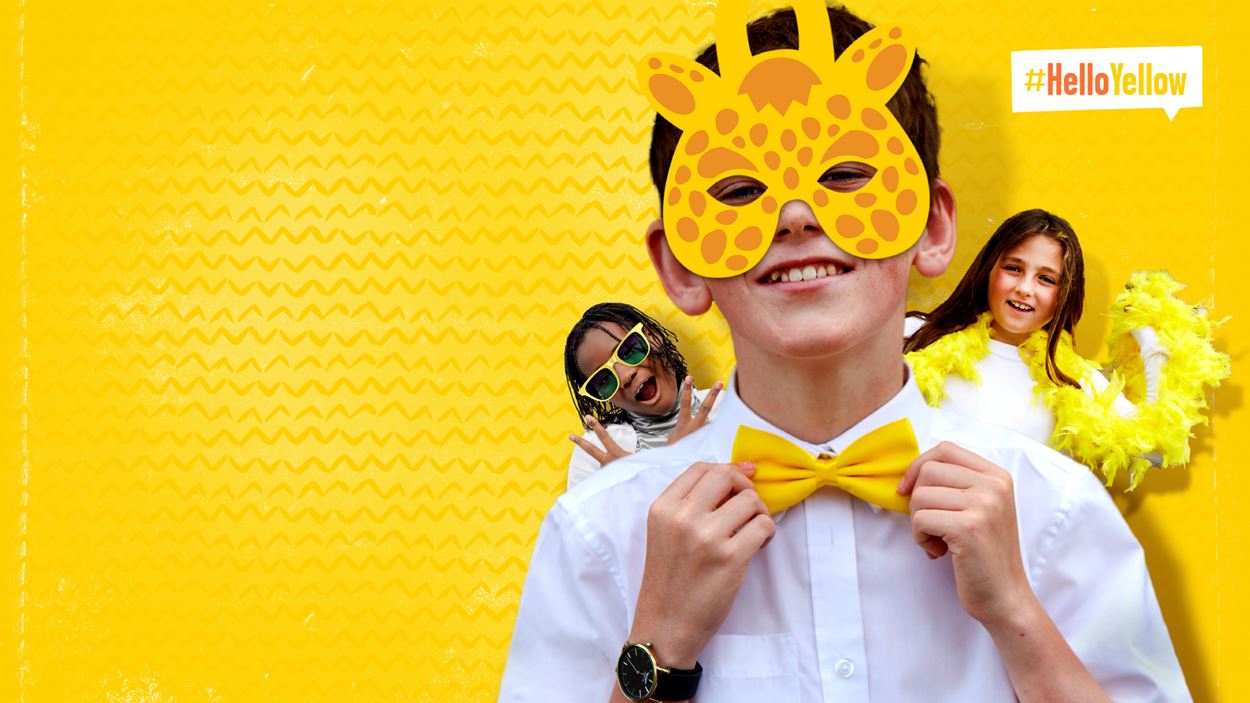 Thursday 10th October 2019 is Mental Health Day. We would like to raise money towards the Young Minds charity.We are asking that children wear something yellow to school on this day and bring in £1 (or as much as you feel necessary).Children could wear ANYTHING that is yellow! Socks, jumpers, coats, hats, shoes or whatever else you can find!Let’s try and make Village yellow for the day! #HelloYellowThanks for your support,Nick JeffriesDeputy Principal